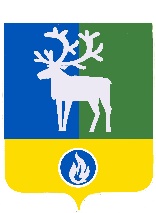 БЕЛОЯРСКИЙ РАЙОНХАНТЫ-МАНСИЙСКИЙ АВТОНОМНЫЙ ОКРУГ – ЮГРАПРОЕКТАДМИНИСТРАЦИЯ БЕЛОЯРСКОГО РАЙОНА ПОСТАНОВЛЕНИЕот «___» ____ 2023 года                                                                                                 № _____О порядке предоставления субсидии на развитиерыбохозяйственного комплексаВ соответствии со статьей 78 Бюджетного кодекса Российской Федерации                      от 31 июля 1998 года № 145-ФЗ, постановлением Правительства Российской Федерации от 18 сентября 2020 года № 1492 «Об общих требованиях к нормативным правовым актам, муниципальным правовым актам, регулирующим предоставление субсидий, в том числе грантов в форме субсидий, юридическим лицам, индивидуальным предпринимателям, а также физическим лицам - производителям товаров, работ, услуг, и о признании утратившими силу некоторых актов правительства Российской Федерации и отдельных положений некоторых актов Правительства Российской Федерации», Приказом Министерства финансов Российской Федерации от 29.09.2021 № 138н «Об утверждении Порядка проведения мониторинга достижения результатов предоставления субсидий, в том числе грантов в форме субсидий, юридическим лицам, индивидуальным предпринимателям, физическим лицам - производителям товаров, работ, услуг», руководствуясь Законом Ханты-Мансийского автономного округа – Югры от 16 декабря 2010 года № 228-оз «О наделении органов местного самоуправления муниципальных образований Ханты-Мансийского автономного округа – Югры отдельным государственным полномочием по поддержке сельскохозяйственного производства и деятельности по заготовке и переработке дикоросов (за исключением мероприятий, предусмотренных федеральными целевыми программами)», постановлением Правительства Ханты - Мансийского автономного округа – Югры от 31 октября 2021 года № 473-п «О государственной программе Ханты-Мансийского автономного округа – Югры «Развитие агропромышленного комплекса», постановлением Правительства                       Ханты - Мансийского автономного округа – Югры от 30 декабря 2021 года № 637 – п                    «О мерах по реализации государственной программы Ханты – Мансийского автономного  округа – Югры «Развитие агропромышленного комплекса», решением Думы Белоярского района от 7 декабря 2022 года  № 84 «О бюджете Белоярского района на 2023 год и плановый период 2024 и 2025 годов», в целях осуществления  отдельного государственного полномочия Ханты –  Мансийского  автономного  округа – Югры по поддержке сельскохозяйственного производства и деятельности по заготовке и переработке дикоросов (за исключением мероприятий, предусмотренных федеральными целевыми программами) на территории Белоярского района  п о с т а н о в л я ю:1. Предоставлять в 2023 году субсидии за счет средств бюджета Белоярского района, сформированного за счет средств бюджета Ханты – Мансийского автономного                 округа – Югры, юридическим лицам (за исключением государственных (муниципальных) учреждений), индивидуальным предпринимателям в целях возмещения затрат за объёмы реализованной искусственно выращенной пищевой рыбы и пищевой рыбной продукции собственного производства.2. Утвердить прилагаемый Порядок предоставления субсидий за счет средств бюджета Белоярского района, сформированного за счет средств бюджета                             Ханты – Мансийского автономного округа – Югры, юридическим лицам (за исключением государственных (муниципальных) учреждений), индивидуальным предпринимателям в целях возмещения затрат за реализованной искусственно выращенной пищевой рыбы и пищевой рыбной продукции собственного производства 3. Комитету по финансам и налоговой политике администрации Белоярского района обеспечить финансирование субсидий за счет средств бюджета Белоярского района, сформированного за счет средств бюджета Ханты – Мансийского автономного                      округа – Югры, юридическим лицам (за исключением государственных (муниципальных) учреждений), индивидуальным предпринимателям в целях возмещения затрат за реализованной искусственно выращенной пищевой рыбы и пищевой рыбной продукции собственного производства 4. Отделу по учёту и контролю за расходованием финансовых средств администрации Белоярского района (Илюшина Е.Г.) осуществить финансирование субсидий за счет средств бюджета Белоярского района, сформированного за счет средств бюджета Ханты – Мансийского автономного округа – Югры, юридическим лицам (за исключением государственных (муниципальных) учреждений), индивидуальным предпринимателям в целях возмещения затрат за реализованной искусственно выращенной пищевой рыбы и пищевой рыбной продукции собственного производства 5. Опубликовать настоящее постановление в газете «Белоярские вести. Официальный выпуск».6. Настоящее постановление вступает в силу после его официального опубликования, распространяется на правоотношения, возникшие с 1 января 2023 года.7. Контроль за выполнением постановления возложить на заместителя главы Белоярского района Ващука В.А.Глава Белоярского района                                                                                     С.П.Маненков  УТВЕРЖДЁН  постановлением администрации Белоярского районаот «___» ______________ 2023 года № ________ПОРЯДОКпредоставления субсидии за счет средств бюджета Белоярского района, сформированного за счет средств бюджета Ханты – Мансийского автономного                округа – Югры, юридическим лицам (за исключением государственных (муниципальных) учреждений, индивидуальным предпринимателям в целях возмещения затрат в связи с реализацией искусственно выращенной пищевой рыбы и пищевой рыбной продукции собственного производства I. Общие положенияПорядок   предоставления  субсидий   за   счет   средств   бюджета   Белоярскогорайона, сформированного за счет средств бюджета Ханты–Мансийского автономного округа – Югры, юридическим лицам (за исключением государственных (муниципальных) учреждений), индивидуальным предпринимателям в целях возмещения затрат в целях возмещения затрат за объёмы реализованной пищевой рыбной продукции собственного производства в 2023 году (далее - Порядок) разработан в соответствии со статьей 78 Бюджетного кодекса Российской Федерации от 31 июля 1998 года № 145-ФЗ, постановлением Правительства Российской Федерации от 18 сентября 2020 года № 1492 «Об общих требованиях к нормативным правовым актам, муниципальным правовым актам, регулирующим предоставление субсидий, в том числе грантов в форме субсидий, юридическим лицам, индивидуальным предпринимателям, а также физическим лицам - производителям товаров, работ, услуг, и о признании утратившими силу некоторых актов правительства Российской Федерации и отдельных положений некоторых актов Правительства Российской Федерации», приказом Министерства финансов Российской Федерации от 29 сентября 2021 № 138н «Об утверждении Порядка проведения мониторинга достижения результатов предоставления субсидий, в том числе грантов в форме субсидий, юридическим лицам, индивидуальным предпринимателям, физическим лицам - производителям товаров, работ, услуг», постановлением Правительства Ханты-Мансийского автономного округа – Югры от 31 октября 2021 года № 473-п «О государственной программе Ханты-Мансийского автономного округа – Югры «Развитие агропромышленного комплекса», постановлением Правительства Ханты-Мансийского автономного округа – Югры от 30 декабря 2021 года № 637 – п «О мерах по реализации государственной программы Ханты–Мансийского  автономного округа – Югры  «Развитие агропромышленного комплекса» (далее - Постановление), муниципальной программой Белоярского района «Развитие агропромышленного комплекса» утверждённой постановлением администрации Белоярского района от 31 октября 2018 года № 1037 «Об утверждении муниципальной программы Белоярского района «Развитие агропромышленного комплекса», решения Думы Белоярского района от 7 декабря 2022 года  № 84 «О бюджете Белоярского района на 2023 год и плановый период 2024 и 2025 годов» и в целях реализации отдельного государственного полномочия Ханты-Мансийского автономного округа – Югры по поддержке сельскохозяйственного производства и деятельности по заготовке и переработке дикоросов (за исключением мероприятий, предусмотренных федеральными целевыми программами).  1.2. Субсидию предоставляет администрация Белоярского района (далее – Уполномоченный орган), осуществляющий функции главного распорядителя бюджетных средств, до которого в соответствии с бюджетным законодательством Российской Федерации как получателя бюджетных средств доведены в установленном порядке лимиты бюджетных обязательств на предоставление субсидии на соответствующий финансовый год.Целью предоставления субсидии является возмещение части затрат по следующим направлениям:реализация искусственно выращенной пищевой рыбы собственного производства;реализация пищевой рыбной продукции собственного производства.1.2.1. Предоставление субсидии за объёмы реализованной искусственно выращенной пищевой рыбы и пищевой рыбной продукции собственного производства осуществляется на основании отбора предложений и осуществляется по ставкам согласно приложению 25 к Постановлению, но не более 95 % фактически произведённых затрат.Субсидии не предоставляются:на искусственно выращенную пищевую рыбу, произведённую и (или) переработанную пищевую рыбную продукцию собственного производства за пределами Ханты-Мансийского автономного округа - Югры;на произведенную и (или) переработанную продукцию рыбной отрасли, использованную на внутрихозяйственные нужды;на нестандартную рыбу, мелочь рыбы III группы, рыбную продукцию, не прошедшую сертификацию (декларирование);на рыбопродукцию из следующих видов рыб: осетровые (осетр сибирский, стерлядь), сиговые (муксун, пелядь (сырок), сиг (пыжьян), чир (щокур), тугун, нельма), за исключением искусственно выращенной;1.3. Понятия, используемые в настоящем Порядке:1) товаропроизводитель - юридические лица (за исключением государственных (муниципальных) учреждений), индивидуальные предприниматели, осуществляющим реализацию искусственно выращенной пищевой рыбы и пищевой рыбной продукции собственного производства и осуществляющие деятельность на территории Ханты-Мансийского автономного округа - Югры,2) Управление – управление природопользования, сельского хозяйства и развития предпринимательства администрации Белоярского района;3) рыбная продукция - искусственно выращенная пищевая рыба, пищевая рыбная продукция. Категории получателей субсидии: товаропроизводители, занимающиеся реализацией пищевой рыбной продукции собственного производства;товаропроизводители, занимающиеся реализацией искусственно выращенной пищевой рыбы собственного производства.1.5. Отбор получателей средств из бюджета Белоярского района для предоставления субсидии (далее - отбор) осуществляется посредством запроса предложений на основании предложений (заявок), направленных участниками отбора для участия в отборе, исходя из соответствия участника отбора категориям и (или) критериям отбора и очередности поступления предложений (заявок) на участие в отборе (далее - заявка).В целях проведения отбора посредством запроса предложений Уполномоченный орган не позднее 1 июля текущего года размещает на едином портале (при наличии технической возможности) и на официальном сайте Уполномоченного органа объявление о его проведении, которое содержит информацию, предусмотренную подпунктом «б» пункта 4 общих требований к нормативным правовым актам, муниципальным правовым актам, регулирующим предоставление субсидий, в том числе грантов в форме субсидий, юридическим лицам, индивидуальным предпринимателям, а также физическим лицам - производителям товаров, работ, услуг, утвержденных постановлением Правительства Российской Федерации от 18 сентября 2020 года № 1492, а также типовую форму соглашения о предоставлении субсидии (далее - соглашение).1.6. Критерии отбора:осуществление деятельности на территории Ханты-Мансийского автономного округа - Югры;наличие права собственности, права хозяйственного ведения (для государственных или муниципальных унитарных предприятий) или аренды объектов (объекта) для искусственного выращивания пищевой рыбы и производства пищевой рыбной продукции соответствующих санитарно-эпидемиологическим нормам;1.7. Сведения о субсидиях размещаются на едином портале бюджетной системы Российской Федерации в информационно-телекоммуникационной сети «Интернет» (далее – единый портал) (в разделе единого портала) не позднее 15-го рабочего дня, следующего за днем принятия решения Думы Белоярского района о бюджете, решения Думы Белоярского района о внесении изменений в решение Думы Белоярского района о бюджете.  II. Порядок проведения отбора2.1. Участники отбора должны соответствовать следующим требованиям на 15-е число месяца, предшествующего месяцу регистрации документов, указанных в пункте 2.2 Порядка:не должны являться иностранными юридическими лицами, в том числе местом регистрации которых является государство или территория, включенные в утверждаемый Министерством финансов Российской Федерации перечень государств и территорий, используемых для промежуточного (офшорного) владения активами в Российской Федерации (далее - офшорные компании), а также российскими юридическими лицами, в уставном (складочном) капитале которых доля прямого или косвенного (через третьих лиц) участия офшорных компаний в совокупности превышает 25 процентов (если иное не предусмотрено законодательством Российской Федерации). При расчете доли участия офшорных компаний в капитале российских юридических лиц не учитывается прямое и (или) косвенное участие офшорных компаний в капитале публичных акционерных обществ (в том числе со статусом международной компании), акции которых обращаются на организованных торгах в Российской Федерации, а также косвенное участие таких офшорных компаний в капитале других российских юридических лиц, реализованное через участие в капитале указанных публичных акционерных обществ;не должны получать средства из бюджета Белоярского района на основании иных муниципальных правовых актов на цели, указанные в пункте 2.1 настоящего Порядка.2.1.1. Иные требования, для участников отбора, занимающихся искусственным выращиванием пищевой рыбы:средняя минимальная масса 1 особи искусственно выращенной пищевой рыбы, 1 особь/кг:осетровые, за исключением стерляди, - 2,00 кг;стерлядь - 0,8 кг;сиговые, за исключением тугуна, - 1,00 кг;тугун - 0,08 кг.2.2. Для участия в отборе участники отбора представляют в Уполномоченный орган предложение, которое не может быть подано ранее 10-го календарного дня, следующего за днем размещения объявления о проведении отбора, содержащее следующие документы: 2.2.1) на реализацию искусственно выращенной пищевой рыбы собственного производства: заявление об участии в отборе на право получения субсидии, которое включает в том числе согласие на публикацию (размещение) в информационно-телекоммуникационной сети Интернет информации об участнике отбора, о подаваемом им предложении, иной информации об участнике отбора, связанной с проведением отбора, по форме, согласно приложению № 1 к настоящему Порядку;справку о реализации искусственно выращенной пищевой рыбы собственного производства по форме согласно приложению 2 к настоящему Порядку;копии ветеринарных сопроводительных документов на реализацию искусственно выращенной пищевой рыбы; копии действующих деклараций (сертификатов) соответствия на реализацию искусственно выращенной пищевой рыбы;копии документов, подтверждающих наличие права собственности, права хозяйственного ведения (для государственных или муниципальных унитарных предприятий) или аренды объектов (объекта) для производства пищевой рыбной продукции соответствующих санитарно-эпидемиологическим нормам (в случае, если право аренды не зарегистрировано в Едином государственном реестре недвижимости);копии документов, подтверждающих приобретение рыбопосадочного материала в виде икры, личинок или молоди рыб со средней массой одной особи не более 10 грамм (договоров купли-продажи, договоров поставки, платежных документов, предусмотренных действующим законодательством, товарных накладных соответствующих унифицированных форм, подтверждающих наличие сформированного ремонтно-маточного стада и соответствующего технологического оборудования);копии актов выпуска молоди рыб в водоемы для искусственного выращивания, составленные с участием представителя Уполномоченного органа (при осуществлении пастбищной аквакультуры). Получатель субсидии уведомляет Уполномоченный орган не позднее 5 (пяти) рабочих дней о дате выпуска молоди рыб в водоемы для искусственного выращивания. В акте выпуска указываются дата и место выпуска объектов аквакультуры в водный объект, сведения о видовом составе объектов аквакультуры, объем выпущенных объектов аквакультуры, а также объем подлежащих изъятию объектов аквакультуры, который рассчитан на основании методики, утвержденной уполномоченным Правительством Российской Федерации федеральным органом исполнительной власти, и сроки их изъятия;копии документов, подтверждающих приобретение кормов для производства искусственно выращенной пищевой рыбы из расчета расхода специализированных кормов на 1 кг искусственно выращенной пищевой рыбы (договоров купли-продажи, договоров поставки, договоров комиссии, договоров оказания услуг (при оптовой и мелкооптовой торговле), платежных документов, предусмотренных действующим законодательством, товарных накладных соответствующих унифицированных форм;копии документов, подтверждающих реализацию искусственно выращенной пищевой рыбы (договоров купли-продажи, договоров поставки, договоров комиссии, договоров оказания услуг (при оптовой и мелкооптовой торговле), платежных документов, предусмотренных действующим законодательством, товарных накладных соответствующих унифицированных форм, (копии ветеринарных сопроводительных документов в соответствии с законодательством о ветеринарии на реализованную искусственно выращенную пищевую рыбу);копии документов, подтверждающих фактически понесённые затраты участником отбора, связанные с реализацией продукции собственного производства: документы, подтверждающие фактически понесенные участником отбора затраты: копии договоров купли-продажи, договоров оказания услуг, товарно-транспортных накладных, платежных документов, подтверждающих оплату таких работ, услуг и иные документы, предусмотренные и оформленные в соответствии с законодательством Российской Федерации о бухгалтерском учете.2.2.2. На реализацию пищевой рыбной продукции собственного производства:заявление об участии в отборе на право получения субсидии, которое включает в том числе согласие на публикацию (размещение) в информационно-телекоммуникационной сети Интернет информации об участнике отбора, о подаваемом им предложении, иной информации об участнике отбора, связанной с проведением отбора, по форме, согласно приложению № 1 к настоящему Порядку;справку о реализации пищевой рыбной продукции собственного производства по форме согласно приложению 3 к настоящему Порядку;копии декларации или сертификата соответствия на реализованную пищевую рыбную продукцию;копии документов, подтверждающих приобретение водных биологических ресурсов для производства пищевой рыбной продукции: договоров купли-продажи, договоров оказания услуг, разрешений на добычу (вылов) водных биологических ресурсов, ветеринарных сопроводительных документов на рыбу-сырьё, товарно-транспортных накладных, платежных документов, подтверждающих оплату таких работ, услуг и иные документы, предусмотренные и оформленные в соответствии с законодательством Российской Федерации о бухгалтерском учете; копии документов, подтверждающих реализацию пищевой рыбной продукции собственного производства: копии договоров купли-продажи, договоров оказания услуг, товарно-транспортных накладных, платежных документов, подтверждающих оплату таких работ, услуг и иные документы, предусмотренные и оформленные в соответствии с законодательством Российской Федерации о бухгалтерском учете; копии ветеринарных сопроводительных документов на пищевую рыбную продукцию;копии документов, подтверждающих наличие права собственности, права хозяйственного ведения (для государственных или муниципальных унитарных предприятий) или аренды объектов (объекта) для производства пищевой рыбной продукции соответствующих санитарно-эпидемиологическим нормам (в случае, если право аренды не зарегистрировано в Едином государственном реестре недвижимости);документы, подтверждающие фактически понесенные участником отбора затраты: копии договоров купли-продажи, договоров оказания услуг, товарно-транспортных накладных, платежных документов, подтверждающих оплату таких работ, услуг и иные документы, предусмотренные и оформленные в соответствии с законодательством Российской Федерации о бухгалтерском учете. Документы, указанные в настоящем пункте, подписывает руководитель юридического лица, индивидуальный предприниматель с указанием должности, фамилии и инициалов, даты подписания, оттиском печати организации (при наличии) или иное лицо, уполномоченное надлежащим образом действовать от имени участника отбора, с представлением документов, подтверждающих его полномочия.2.3. Документы, указанные в пункте 2.2 настоящего Порядка, представляются в Уполномоченный орган по адресу: 628162, Ханты-Мансийский автономный округ - Югра, г. Белоярский, ул. Центральная, д. 9, одним из следующих способов:1) сформированными в 1 прошнурованный и пронумерованный комплект непосредственно, почтовым отправлением; с наименованием, номера и даты представленных документов, количество листов в них вносятся в опись (оригинал описи с отметкой о дате, времени и должностном лице, принявшем их, остается у участника отбора, копия прилагается к представленным документам).2) в электронной форме - с использованием автоматизированной информационно-аналитической системы агропромышленного комплекса автономного округа (далее - АИС АПК) (при наличии технической возможности).При поступлении документов, указанных в пункте 2.2 Порядка, в электронной форме через АИС АПК их прием и регистрация обеспечивается без необходимости их дополнительной подачи в какой-либо иной форме.2.4. Регистрация предложения (заявки) об участии в отборе и предоставлении субсидии осуществляется в системе электронного документооборота Уполномоченного органа в день его поступления.Способом фиксации результата регистрации предложения (заявки) Уполномоченным органом является присвоение входящего номера со штрих-кодом и датой регистрации документов, которые наносятся на второй экземпляр описи документов и вручается Заявителю лично или направляется посредством почтовой связи в течение 2 (двух) рабочих дней с даты регистрации документов.При представлении документов, указанных в пункте 2.2 Порядка, через АИС АПК участнику отбора в течение 1 рабочего дня со дня их регистрации направляется электронное сообщение в форме электронного документа, подтверждающее их регистрацию, с указанием присвоенного уникального номера, по которому в соответствующем разделе АИС АПК будет представлена информация о ходе их рассмотрения.Требовать от участника отбора представления документов, не предусмотренных Порядком, не допускается.2.5. Управление в течение 3 рабочих дней с момента регистрации предложения (заявки) запрашивает следующие документы (сведения):выписку из Единого государственного реестра юридических лиц или Единого государственного реестра индивидуальных предпринимателей (с официального сайта Федеральной налоговой службы Российской Федерации);выписку из Единого государственного реестра недвижимости о правах отдельного лица на имевшиеся (имеющиеся) у него объекты недвижимости (в Федеральной службе государственной регистрации, кадастра и картографии), о наличии у участника отбора на праве собственности объектов (объекта) для производства рыбной продукции;сведения о получении (не получении) средств из бюджета Белоярского района на цели, указанные в пункте 1.2 настоящего Порядка (в отделе по учёту и контролю за расходованием финансовых средств Белоярского района);сведения о наличии разрешений на добычу (вылов) водных биологических ресурсов (в Нижнеобском территориальном управлении отделе государственного контроля, надзора, охраны водных биологических ресурсов и среды их обитания по Ханты-Мансийскому автономному округу - Югре) – в отношении участников отбора, осуществляющих реализацию пищевой рыбной продукции собственного производства.В случае обращения в Уполномоченный орган за получением субсидии товаропроизводителей, осуществляющих деятельность на территории других муниципальных образований  Ханты-Мансийского автономного округа – Югры, Уполномоченный орган запрашивает информацию о получении (неполучении) субсидии товаропроизводителем на цели, указанные в п.1.2 Порядка, в муниципальных образованиях Ханты-Мансийского автономного округа – Югры, которые наделены отдельным государственным полномочием по поддержке сельскохозяйственного производства и деятельности по заготовке и переработке дикоросов (за исключением мероприятий, предусмотренных федеральными целевыми программами).Указанные документы участник отбора может предоставить самостоятельно. 2.6. Управление в течение 10 рабочих дней с даты регистрации документов, указанных в пункте 2.2 настоящего Порядка и полученных сведений предусмотренных пунктом 2.5 настоящего Порядка, осуществляет их проверку на предмет достоверности и комплектности, а также проверку участника отбора на соответствие целям, требованиям, критериям, установленным настоящим Порядком (далее - проверка).Основаниями для отклонения предложения участника отбора на стадии рассмотрения и оценки предложений являются:несоответствие получателя средств из бюджета автономного округа требованиям и критериям, установленным пунктами 1.3, 1.6, 2.1 настоящего Порядка;несоответствие представленного получателем средств из бюджета автономного округа предложения требованиям, установленным пунктами 2.2, 2.3 настоящего Порядка;несоответствие представленных участником отбора документов требованиям, определенным настоящим Порядком, или их непредставление (представление не в полном объеме);недостоверность представленной участником отбора информации, в том числе о месте нахождения и адресе;непредставление (представление не в полном объеме) указанных в настоящем Порядке документов;подача предложения после даты и (или) времени, определенных для подачи предложений.В случае наличия оснований, предусмотренных пунктом 2.6 настоящего Порядка, Уполномоченный орган направляет почтовым отправлением или выдает участнику отбора соответствующее уведомление об отклонении предложения, с указанием причин отказа.В случае соответствия участников отбора требованиям, предусмотренным настоящим  Порядком, Управление включает их в единый список получателей субсидий на текущий год в хронологической последовательности согласно дате и времени регистрации документов, указанных в пункте 2.2 настоящего Порядка (далее - получатели субсидии).В случае недостаточности лимитов бюджетных обязательств субсидия предоставляется получателям субсидий в хронологической последовательности согласно дате и времени регистрации документов.2.7. Уполномоченный орган течение 10 рабочих дней после осуществления проверки документов на предмет достоверности и комплектности, а также проверки участника отбора на соответствие целям, требованиям, критериям, установленным настоящим Порядком принимает решение в форме распоряжения Уполномоченного органа о заключении соглашения о предоставлении субсидии (далее - Соглашение) или об отказе в его заключении.Соглашение заключается по форме, установленной комитетом по финансам и налоговой политике администрации Белоярского района.В Соглашение в дополнение к условиям, установленным комитетом по финансам и налоговой политике администрации Белоярского района, включаются:согласие на осуществление проверок администрацией Белоярского района, соблюдения порядка и условий предоставления субсидий, в том числе в части достижения результатов их предоставления, а также проверок органами муниципального финансового контроля Белоярского района в соответствие со статьями 268.1 и 269.2 Бюджетного кодекса РФ;условия о согласовании новых условий соглашения или о расторжении соглашения при недостижении согласия по новым условиям в случае уменьшения главному распорядителю средств ранее доведенных лимитов бюджетных обязательств, приводящего к невозможности предоставления субсидии в размере, определенном в соглашении.2.8. При формировании Соглашения на бумажном носителе в течение 10 рабочих дней со дня принятия решения о заключении Соглашения Управление вручает участнику отбора непосредственно или направляет почтовым отправлением проект Соглашения для подписания с его стороны.Участник отбора в течение 5 рабочих дней с даты получения проекта Соглашения подписывает и представляет его в Управление лично или почтовым отправлением. Участник отбора, не представивший в Уполномоченный орган подписанный проект Соглашения в указанный срок (в случае направления почтовой связью срок исчисляется 5 рабочими днями с даты получения проекта Соглашения участником отбора до даты его передачи получателем почтовой организации), считается отказавшимся от получения субсидии.2.9. Руководитель Уполномоченного органа подписывает проект Соглашения в течение 3 рабочих дней со дня его получения от участника отбора. Управление регистрирует Соглашение и направляет 1 экземпляр участнику отбора непосредственно или заказным почтовым отправлением с уведомлением о вручении в течение 3 рабочих дней со дня его регистрации.2.10. Основаниями для отказа в заключении Соглашения и предоставлении субсидии являются:добровольный письменный отказ участника отбора;установление факта недостоверности представленной участником отбора информации;несоответствие представленных участником отбора документов требованиям, определенным настоящим Порядком.подписание Соглашения ненадлежащим лицом (не являющимся руководителем участника отбора и не имеющим доверенность на право подписи финансовых документов (договоров, соглашений) от имени участника отбора);отсутствие лимитов бюджетных обязательств на предоставление субсидии;нарушение срока представления (подписания) Соглашения, установленного пунктом 2.9 настоящего Порядка.В течение 3 рабочих дней со дня принятия решения об отказе в предоставлении субсидии Уполномоченный орган направляет почтовым отправлением или выдает участнику отбора соответствующее уведомление, с указанием причин отказа.2.10. Уполномоченный орган в течение 7 (семи) рабочих дней после подписания Соглашения принимает решение в форме распоряжения администрации Белоярского района о перечислении субсидии и размещает на едином портале (при наличии технической возможности) и на официальном сайте Уполномоченного органа информацию о результатах рассмотрения заявок, включающую следующие сведения:дата, время и место рассмотрения заявок;информация об участниках отбора, заявки которых были рассмотрены;информация об участниках отбора, заявки которых были отклонены, с указанием причин их отклонения, в том числе положений объявления о проведении отбора, которым не соответствуют такие заявки;наименование участников отбора, с которыми заключаются Соглашения о предоставлении субсидии (далее - Получатели субсидии), размер предоставляемой им субсидии.2.11. Перечисление субсидии осуществляется в пределах бюджетных ассигнований, предусмотренных решением Думы Белоярского района о бюджете, на расчетный или корреспондентский счет, открытый обществу в учреждениях Центрального банка Российской Федерации или кредитных организациях, не позднее 10-го рабочего дня, следующего за днем принятия решения о предоставлении субсидии главным распорядителем бюджетных средств – издания распоряжения администрации о перечислении субсидии.2.12. Общий размер субсидии рассчитывается по формуле:Размер субсидии на возмещение затрат на реализацию пищевой рыбной продукции собственногопроизводства: Rs = V x R,где:Rs – размер субсидииV – количество продукции определенного вида, произведенной и реализованной за период, заявленный участником отбора (но не ранее 1 декабря отчетного года);R – ставка субсидии, установленная в пунктах 1 - 6 раздела «Рыбная отрасль» приложения № 25 к Постановлению по соответствующему виду продукции.Объем субсидии на возмещение затрат на реализацию искусственно выращенной пищевой рыбы собственного производства рассчитывается по формуле:Rs = V x R,где:Rs - размер субсидии;V - количество искусственно выращенной и реализованной рыбы (осетровые, сиговые) за период, заявленный участником отбора (но не ранее 1 декабря отчетного года);R - ставка субсидии, установленная в пункте 7 раздела «Рыбная отрасль» приложения № 25 к Постановлению.В случае недостаточности лимитов бюджетных обязательств субсидия предоставляется Получателям субсидии в хронологической последовательности согласно дате и времени регистрации заявки.2.13. Уполномоченный орган доводит Получателю субсидии значения показателей достижения результата предоставления субсидии, установленные Соглашением, предусматривающие объёмы заготовки и переработки дикоросов по отношению к отчетному финансовому году. Результатом предоставления субсидии является возмещение затрат на реализацию рыбной продукции собственного производства и достижение целевого показателя «3» «Объём добычи  (вылова) и переработки рыбы» таблицы 3 «Целевые показатели муниципальной программы Белоярского района «Развитие агропромышленного комплекса», утверждённой постановлением администрации Белоярского района от 31 октября 2018 года № 1037 «Об утверждении муниципальной программы Белоярского района «Развитие агропромышленного комплекса».Значения конкретных целевых показателей по каждому Получателю субсидии устанавливаются в Соглашениях.III.Требования к отчётности 3.1. Получатель субсидии обязуется обеспечивать достижение показателей результативности, установленной Соглашением о предоставлении субсидии, несёт ответственность за своевременность предоставления отчётности и достоверность информации в предоставленной отчётности.3.2. Сроки предоставления отчётности: 3.2. Порядок и сроки предоставления отчётности:3.2.1) отчёт о достижении значений результатов предоставления субсидий, предоставляется по форме, установленной Соглашением;3.2.2) отчёт о достижении значений результатов и показателей, необходимых для достижения результатов предоставления субсидии за отчётный финансовый год предоставляется Получателем субсидии в Управление в срок не позднее 20 января 2024 года. 3.3. Результаты, указанные в отчёте о достижении результатов Получателя субсидии должны быть конкретными, измеримыми, соответствовать результатам достижения значения целевых показателей, предусмотренных Договором и обеспечивать достижение значений целевого показателя, установленного в позиции «3» таблицы 3 «Целевые показатели муниципальной программы» муниципальной программы Белоярского района «Развитие агропромышленного комплекса», утверждённой постановлением администрации Белоярского района от 31 октября 2018 года № 1037 «Об утверждении муниципальной программы Белоярского района «Развитие агропромышленного комплекса».           3.4. Не предоставление или несвоевременное предоставление отчёта о достижении результатов и показателей, либо предоставление недостоверных данных Получателями субсидий является нарушением условий и порядка предоставления субсидий.IV.Требования об осуществлении контроля (мониторинга) за соблюдением условий и порядка предоставления субсидий и ответственность за их нарушение4.1. Администрация Белоярского района в пределах полномочий, предусмотренных законодательством Российской Федерации, Ханты-Мансийского автономного округа - Югры и муниципальными правовыми актами Белоярского района, проводит проверку соблюдения Получателями субсидий порядка и условий предоставления субсидий, в том числе в части достижения результатов предоставления субсидии.Проверки в соответствии со статьями 268.1 и 269.2 Бюджетного кодекса РФ осуществляет орган муниципального финансового контроля.4.2. Администрация Белоярского района, Комитет по финансам администрации Белоярского района проводят мониторинг достижения результатов предоставления субсидии исходя из достижения значений результатов предоставления субсидии, определенных Соглашением, и событий, отражающих факт завершения соответствующего мероприятия по получению результата предоставления субсидии (контрольная точка), в порядке и по формам, установленным Министерством финансов Российской Федерации.4.3. Получатели субсидий несут ответственность за своевременность и достоверность сведений и документов, предоставляемых главному распорядителю бюджетных средств в соответствии с законодательством Российской Федерации.4.4. В случае нарушения Получателями субсидий условий, установленных при их предоставлении, выявленных по фактам проверок, проведенных главным распорядителем и органом муниципального финансового контроля, субсидии не выплачиваются, а выплаченные в счет субсидий суммы подлежат возврату в бюджет Белоярского района.4.5. В случае нарушения должностными лицами администрации Белоярского района настоящего Порядка в части принятия решения о предоставлении субсидии, недобросовестного исполнения указанными должностными лицами надлежащего контроля (мониторинга) над соблюдением получателем субсидии условий соответствующего Соглашения (дополнительного соглашения к Соглашению, в том числе дополнительного соглашения о расторжении Соглашения), лица, виновные в совершении указанных нарушений, привлекаются к ответственности в соответствии с действующим законодательством Российской Федерации.V. Порядок и сроки возврата субсидий в бюджет Белоярского района5.1. В случае нарушения Получателем субсидии порядка и условий, установленных при предоставлении субсидии, а также в случае недостижения показателей, указанных в п.2.9 настоящего Порядка, выявленных по результатам проведённых проверок и ненадлежащего исполнения Соглашения, получатель субсидии обязан вернуть полученную сумму субсидии в бюджет Белоярского района. 5.2. Управление в течение пяти рабочих дней со дня установления фактов нарушения порядка и условий предоставления субсидий, предоставления недостоверных сведений направляет получателю субсидии письменное уведомление о прекращении выплаты субсидии и требование об обеспечении возврата субсидии (далее - уведомление). Дата отправки уведомления (требования) регистрируется в журнале исходящих документов Управления.5.3. Получатель субсидии в течение тридцати рабочих дней от даты получения уведомления от администрации Белоярского района обязан выполнить требования, указанные в нём. Дата получения уведомления получателем субсидии фиксируется по дате на оттиске почтового штемпеля на бланке формы «ф.119 «Уведомление о вручении».5.4. В случае невозврата субсидии, полученной в нарушение условий её предоставления, администрация Белоярского района обращается в суд в соответствии с законодательством Российской Федерации.5.5. Ответственность за достоверность фактических показателей, сведений в представленных документах несет получатель субсидии.Приложение 1к Порядку предоставления субсидии за счет средств бюджета Белоярского района, сформированного за счет средств бюджета Ханты – Мансийского автономного округа – Югры, юридическим лицам (за исключением государственных (муниципальных) учреждений, индивидуальным предпринимателям в целях возмещения затрат в связи с реализацией искусственно выращенной пищевой рыбы и пищевой рыбной продукции собственного производстваот «___» _______________ 2023 года № ______ Главе Белоярского районаот _____________________(наименование получателя субсидии,___________________________ИНН, адрес регистрации получателя субсидии)ЗАЯВКАна участие в отборе и предоставлении субсидии__________________________________________________________________________(наименование субсидии)Я, ___________________________________________________________________(Ф.И.О. руководителя, наименование получателя)подтверждаю, что:1. Ознакомлен и согласен с условиями и правилами порядка предоставления субсидий за счёт средств бюджета Белоярского района, сформированного за счёт средств бюджета Ханты-Мансийского автономного округа – Югры, юридическим лицам (за исключением государственных (муниципальных) учреждений), крестьянским (фермерским) хозяйствам, индивидуальным предпринимателям, общинам коренных малочисленных народов Севера в целях возмещения затрат на развитие деятельности по заготовке и переработке дикоросов в 2023 году, утвержденным постановлением администрации Белоярского района от «__» __________ 2023 года № ____ «О порядке предоставления субсидий на поддержку и развитие деятельности по заготовке и переработке дикоросов», (далее – Порядок).2. Соответствую требованиям и критериям, предъявляемым к заявителям в соответствии с Порядком:- _________________________________________________________;- _________________________________________________________.3. Достоверность сведений, содержащихся в Заявке и представленных документах, подтверждаю.4. В случае признания меня прошедшим отбор обязуюсь заключить Соглашение с администрацией Белоярского района.5. Согласен на обработку персональных данных в соответствии с законодательством Российской Федерации.6. Согласен на публикацию (размещение) в информационно-телекоммуникационной сети Интернет информации, связанной с проведением отбора.7. К Заявке прилагаю документы, предусмотренные Порядком, на _______ листах:8. Юридический, фактический адрес получателя: ______________________________________________________.9. Телефон, e-mail и другие контакты для оперативной связи: __________________________________________________________.10. Доверенные лица, уполномоченные на получение информации о конкурсе, и их контактные телефоны: _______________________________.Субсидию просим перечислить на счёт № ____________________, открытый в__________________________________________________________________________________________________________________________________________________________(наименование филиала банка, корреспондентский счёт, БИК банка)Руководитель юридического лица ( ИП) – ___________ /_____________/ _______________                                                                                 					                                              (подпись)	     (ф.и.о.)М.П. (при наличии)«__» _______________ 20__ г.Приложение 2к Порядку предоставления субсидии за счет средств бюджета Белоярского района, сформированного за счет средств бюджета Ханты – Мансийского автономного округа – Югры, юридическим лицам (за исключением государственных (муниципальных) учреждений, индивидуальным предпринимателям в целях возмещения затрат в связи с реализацией искусственно выращенной пищевой рыбы и пищевой рыбной продукции собственного производстваот «___» _______________ 2023 года № ______Справкао реализации искусственно выращенной пищевой рыбы собственного производстваза________________________ 20____ год _____________________________________________________________________________________________наименование получателя субсидииПримечание: выращено рыбы всего с начала года _________ (тонн), в том числе за месяц __ ___ (тонн)Руководитель организации (глава К(Ф)Х, ИП) - получателя субсидии                                                             ________________    _____________________       (подпись)                               Ф.И.О.Главный бухгалтер организации (ИП) – получателя субсидии  _____________     _________________                                                                                                                (подпись)                                Ф.И.О.м.п. (при наличии)ПРОВЕРЕНО: _______________________                           Дата, подпись                                                 _______________________                            Ф.И.О., специалист Управления               администрации Белоярского района    М.П.Приложение № 3к Порядку предоставления субсидии за счет средств бюджета Белоярского района, сформированного за счет средств бюджета Ханты – Мансийского автономного округа – Югры, юридическим лицам (за исключением государственных (муниципальных) учреждений, индивидуальным предпринимателям в целях возмещения затрат в связи с реализацией искусственно выращенной пищевой рыбы и пищевой рыбной продукции собственного производстваот «___» _______________ 2023 года № ______ Справка о реализации пищевой рыбной продукции собственного производстваза_______________________ 20____ год ______________________________________________________________________________________________наименование получателя субсидииРуководитель организации (глава К(Ф)Х, ИП) – получателя субсидии  __________    _____________________                                                                                               (подпись)                                        Ф.И.О.Главный бухгалтер организации (ИП) – получателя субсидии  _________     _________________                                                                                                       (подпись)                                Ф.И.О.м.п. (при наличии)ПРОВЕРЕНО:                         _______________________                           Дата, подпись                                                 _______________________                            Ф.И.О., специалист Управления              администрации Белоярского района , М.П. 1.на ____листах2.на ____листах…на ____листахНаименование продукцииНаименование покупателяНомер и дата документа на реализациюКоличество реализованной рыбы, тоннСумма реализации, тыс. рублейСумма затрат,тыс. рублейСтавка субсидии, за 1 тонну рублейСумма субсидии к выплате, рублей (заполняется уполномоченным органом)12345678Наименование продукцииНаименование покупателей товарной пищевой рыбы и пищевой рыбной продукцииНомер и дата документов на реализацию товарной пищевой рыбы и пищевой рыбной продукцииКоличество реализованной товарной пищевой рыбы и пищевой рыбной продукции (тонн, физ. ед.)Ставка субсидии за 1 тонну, 1 тыс. ед. (руб.)Сумма реализации продукции, рублейСумма субсидии к выплате, рублей (заполняется уполномоченным органом)1234567Рыба-филе, разделанная рыбаРыба соленаяРыба копченаяРыба сушено-вяленаяКулинарияРыбные консервы в жестяной банкеВсего